*Vocabulary pictures (for Vocabulary CCQ)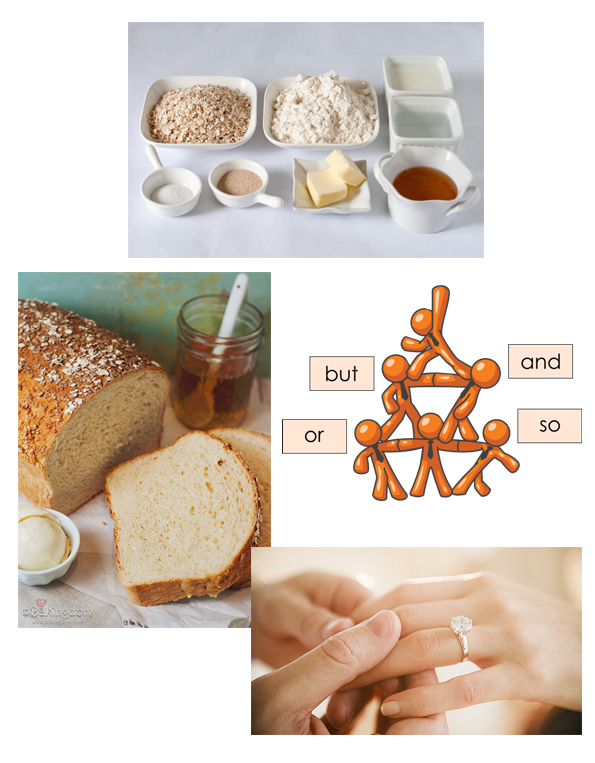 *Main article 1 (Background Knowledge )*Main article2 (Recipe)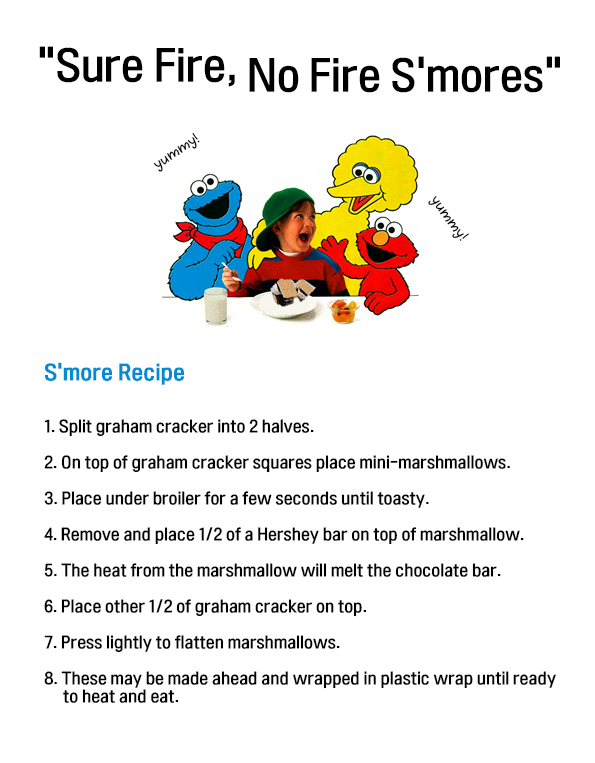 *Worksheet 1 (pre- activity )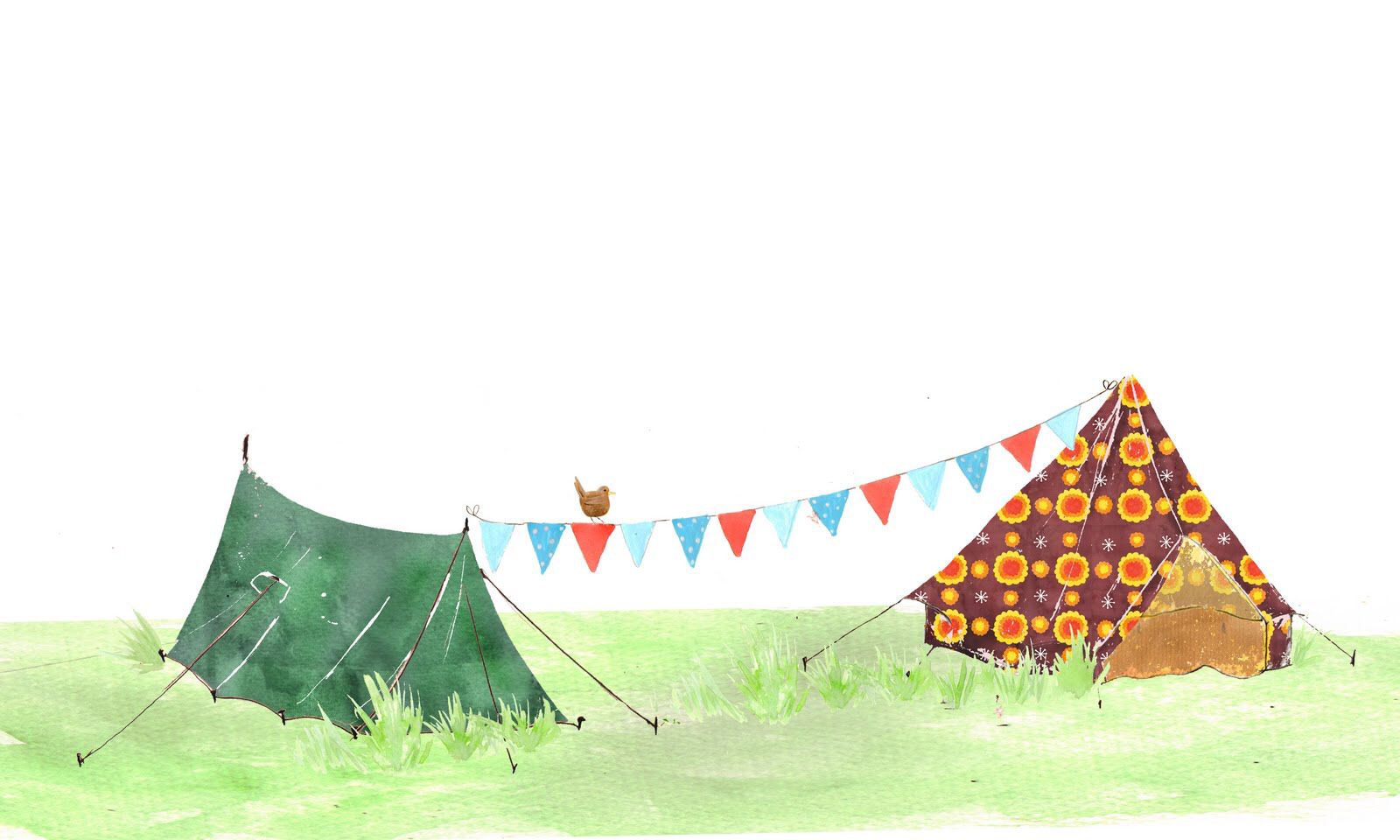 1. Please makes the complete words.o a o t C t n n i c r           .................................t a e i d n I c                ................................t o C o j u n n c i n          .................................E n p x a l i                 .................................g e e i n I n d r t             .................................2. Please makes the full sentences.I can’t ............... it any other way.Wheat is a common ................. in many food.the .................. of iron by cold.I’ll willing to wark in .................. with you.Those black clouds ................. that it might rain soon.Worksheet 2 (main- activity )-Worksheet 3(SOS activity )☐ Listening   ☐ Speaking   ☐ Reading   ☐ Grammar  ☐ WritingTopic: Smore cooking classInstructor:Bonnie, CandyLevel:IntermediateStudents:17Length:30 MinutesMaterials:White boardMarkers3 Pictures of the vocabulary17copies of the vocabulary worksheet117copies of the fill in the blanks worksheet217copies of the SOS activity worksheet39copies of the Recipe for cooking9Package of S’more (Chocolate, marshmallow, cracker...) Realia – Cracker, Nutella Jam, Marshmallow, ChocolateSong for cooking time (post activity ):cookie crumble (mp3 file)Aims:Students will practice reading comprehension skills.Students will learn vocabulary related to the recipe by using context clues.Students will use to recipe in their daily lives.Students will learn English with pleasure and will work cooperatively in a group by post-activity.Language Skills:Listening: Teacher’s elicitation and background information; Teacher’s explanation of        vocabulary and reading of article.Reading: Cooking along to recipe, worksheet.Speaking: Asking and answering questions with CCQ.Writing: Fill in the blanks worksheet and vocabulary.Language Systems:Function: Asking for and giving information Phonology: Correct of new vocabulary words. Lexis: Could explain about the historyGrammar: N/a Discourse: ask and work along to the recipeAssumptions:Ss know how the class is set up and ranSs are know the language skills and systemsAnticipated Errors and Solutions:Students will enjoy the activity but It takes much time for cooking.->Teacher will check the time during of the post-activity.References:-S’more’ Background articlehttps://en.m.wikipedia.org/wiki/S'more-S’more’ recipehttp://www.foodnetwork.com/recipes/paula-deen/sure-fire-no-fire-smores-recipe.html-vocabulary pictureshttps://goo.gl/WPtrmghttps://goo.gl/3Xdjrehttps://goo.gl/nTuIDHLead-InLead-InLead-InLead-InMaterials: White boardMarkersMaterials: White boardMarkersMaterials: White boardMarkersMaterials: White boardMarkersTimeSet UpStudent ActivityTeacher Talk2minWholeclassT-sQuestion&AnsweringProcedure-GreetingHello, everyone!How do you feel today?-Introduction CCQ1. If you are going to the camping what are you eating after BBQ party?(Ss answer: dessert.. sweet potato..etc)2. If you are going to eat very delicious food or dessert in the restaurant. after you want to eat more food then what will you say to chef?(Ss answer: give me some more..some more etc)Today, we are going to do Reading about ‘Smore’ .Do you know ‘Smore’?It’s a famous American dessert! Pre-ActivityPre-ActivityPre-ActivityPre-ActivityMaterials:Magic boxRealia;Object for S’more’(cracker, jam ,chocolate, marshmallow)Vocabulary of 3pictures17copies Worksheet1 of the vocabularyBackground Music(cookie crumble) mp3 file.Materials:Magic boxRealia;Object for S’more’(cracker, jam ,chocolate, marshmallow)Vocabulary of 3pictures17copies Worksheet1 of the vocabularyBackground Music(cookie crumble) mp3 file.Materials:Magic boxRealia;Object for S’more’(cracker, jam ,chocolate, marshmallow)Vocabulary of 3pictures17copies Worksheet1 of the vocabularyBackground Music(cookie crumble) mp3 file.Materials:Magic boxRealia;Object for S’more’(cracker, jam ,chocolate, marshmallow)Vocabulary of 3pictures17copies Worksheet1 of the vocabularyBackground Music(cookie crumble) mp3 file.TimeSet UpStudent ActivityTeacher Talk5min3min2min1minWholeclassGuessing gameT-SS-SVocabulary worksheetProcedure-ElicitingHere is my magic box!I put in the box something. Ss, you come on the front, put in the box on your hand then just touch all object.Guess what is in the box?(put out all things)Did you enjoy the game?-ICQWhat can you see out of the box?Ss answer)-Vocabulary picturesBefore we get the worksheet, I will show you some pictures of the vocabulary.Look at this picture!-CCQ1. indicate 
what I am doing now? ( point to a picture)2. conjunction 
Can conjunction words are cut the sentences?( No) 3. Ingredient 
What kind of food they can make? (for bread)-Vocabulary & worksheet1Now, we are going to have Reading time,I will give you worksheet. Let’s do that one by one. I will give you 2minutes.-ICQ  Do worksheets with your partner?(no)How much time do you have?(2min)-CheckingTimes over!Let’s check together!Main ActivityMain ActivityMain ActivityMain ActivityMaterials: Materials: White board& board markers17copies Reading article of background about S’more17copies Fill in the blanks Worksheet2 of the article 17copies Reading article of recipe about S’moreMaterials: Materials: White board& board markers17copies Reading article of background about S’more17copies Fill in the blanks Worksheet2 of the article 17copies Reading article of recipe about S’moreMaterials: Materials: White board& board markers17copies Reading article of background about S’more17copies Fill in the blanks Worksheet2 of the article 17copies Reading article of recipe about S’moreMaterials: Materials: White board& board markers17copies Reading article of background about S’more17copies Fill in the blanks Worksheet2 of the article 17copies Reading article of recipe about S’moreTimeSet UpStudent ActivityTeacher Talk1min3min2min1minWholeClassIndividualIndividual> pairWholeclassReading about background about s’moreprocedure:-InstructionsNow we’ll reading about this paper.This is History about S’more.I’ll give you 2 minutes.First scanning and then please mimicking this page.-I.C.Q.How can you read this time?(scanning, mimicking)How much time do you have?(2min)Time’s up!Please turn over the paper. There is the worksheet about what you read this time.Fill in the blank individually, and then share with your group.I’ll give you 2 minutes.-I.C.QCan you work with your pairs?(individually)Now let’s start.-Checking AnswersAre you guys finished?What is your answer?Let’s share with class.-Instructions 2Okay, I’ll give you one more paper.This is recipe about S’more.Please scanning first, and then read aloud together.(Ss are read aloud together)And now please clean up your table.Let’s going to cooking!!!Post ActivityPost ActivityPost ActivityPost ActivityMaterials: 9copies Recipe about S’more9Package of S’more (Chocolate, marshmallow, cracker...) Materials: 9copies Recipe about S’more9Package of S’more (Chocolate, marshmallow, cracker...) Materials: 9copies Recipe about S’more9Package of S’more (Chocolate, marshmallow, cracker...) Materials: 9copies Recipe about S’more9Package of S’more (Chocolate, marshmallow, cracker...) TimeSet UpStudent ActivityTeacher Talk1min5minWhole classPair workT-SMaking a S’moreProcedure:-InstructionsNow we’ll make a S’more.Please follow that recipe, and this is thepair work. I’ll give you 5 minutes.-I.C.Q.Can you do it individually?How much time do you have?(Ss are making a S’more)If your finish cooking , let’s clean up thetable then enjoy eating after class.Okay, Did you have a good time today?I hope you have a good time to learn more about American culture through this class.Thank you everyone.See you next time. Goodbye! SOS ActivitySOS ActivitySOS ActivitySOS ActivityMaterials: Worksheet3Materials: Worksheet3Materials: Worksheet3Materials: Worksheet3TimeSet UpStudent ActivityTeacher Talk3minWholeclassT-sSs play bingo gameEverybody let’s play bingo game together!Here is the word (about today’s vocabulary or article).Let’s draw a line and make a blank 4 x 4 or5 x5 bingo grids with squares large enough towrite vocabulary words in this box. When youhave 4 or 5 beans in a row, they call out“Bingo” Everyone is got it?So let’s do it now.Checking-finish-S’more background:Delicious historyAug 10, 2015  National S'mores Day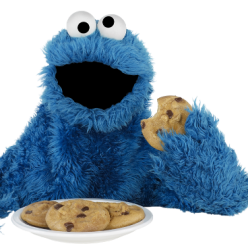 S'more is a contraction of the phrase "some more". One early published recipe for a s'more is found in a book of recipes published by the Campfire Marshmallows company in the 1920s [4] where it was called a "Graham Cracker Sandwich." The text indicates that the treat was already popular with both Boy Scouts and Girl Scouts. In 1927, a recipe for "Some More" was published in Tramping and Trailing with the Girl Scouts.[5] The contracted term "s'more" appears in conjunction with the recipe in a 1938 publication aimed at summer camps.[4] A 1956 recipe uses the name "S'Mores," and lists the ingredients as "a sandwich of two graham crackers, toasted marshmallow and 1/2 chocolate bar". A 1957 Betty Crocker cookbook contains a similar recipe under the name of "s'mores."[6] The 1958 publication "Intramural and Recreational Sports for High School and College" makes reference to "marshmallow toasts" and "s'more hikes"[7] as does its related predecessor, the "Intramural and Recreational Sports for Men and Women" published in 1949,[8] as the s'more is a great before and after exercise snack. In the 1993 movie, The Sandlot, Hamilton 'Ham' Porter explains to Scotty 'Smalls' Smalls how to make a s'more out of grahams, mallows, and chocolates.[9][10]Contraction              Indicate                Conjunction                    Explain           IngredientWorksheet2:Fill in the blanks below the contact.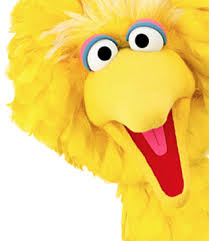 S'more is a contraction of the phrase "______ ______". One early published recipe for a s'more is found in a book of _______ published by the Campfire Marshmallows company in the 1920s [4] where it was called a "Graham Cracker Sandwich." The text indicates that the treat was already popular with _____ Boy Scouts ____ Girl Scouts. In 1927, a recipe for "Some More" was published in Tramping and Trailing with the _________.[5] The contracted term "s'more" appears in conjunction with the recipe in a 1938 publication aimed at ______ ______.[4] A 1956 recipe uses the name "S'Mores," and lists the the ingredients as "a sandwich of two ______ ______, toasted _________ and 1/2 ________ ____". A 1957 Betty Crocker cookbook contains a _______ recipe under the name of "s'mores."[6] The 1958 publication "Intramural and Recreational Sports for High School and College" makes reference to "marshmallow toasts" and "s'more hikes"[7] as does its related predecessor, the "________and __________ Sports for Men and Women" published in 1949,[8] as the s'more is a great before and after _________ snack. In the 1993 movie, The Sandlot, Hamilton 'Ham' Porter explains to Scotty 'Smalls' Smalls how to make a s'more out of grahams, mallows, and chocolates.[9][10]Intramural        Recreational          exercise             graham crackers      Marshmallow         chocolate bar        similar       summer camps some more           recipes              both…and             Girl Scouts“BINGO Game”Here are the random order words in when we are reading. Please order it your mind, when you ordered like a teachers order, you’ll be the winner!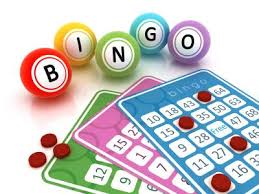 ( split  / Cracker  /  Remove  /  Flatten  /  Melt  /   Surmise  /   Stuff   /   Recipe   /  adopt   /  probably  )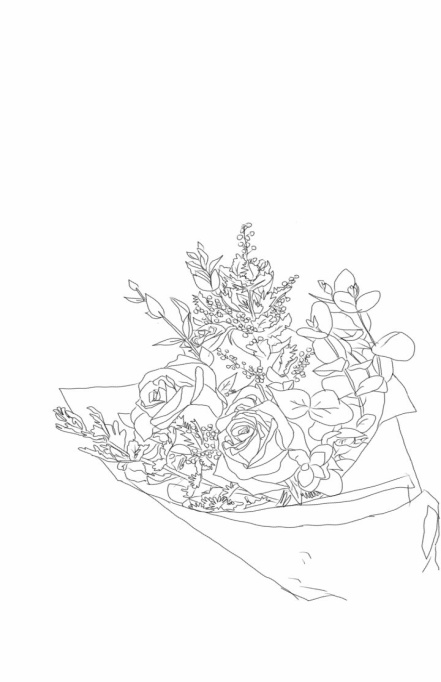 